FR1 Leçon 2.1	 Devoirs 1		Nom ___________________________________								Classe _________________________________A. La Description: Write the following characteristics (both the masculine & feminine forms) in French.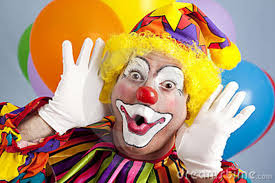 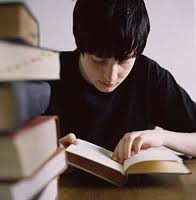 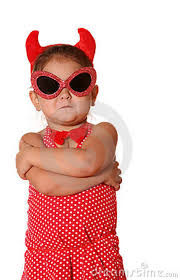 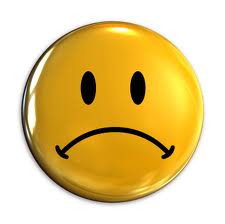 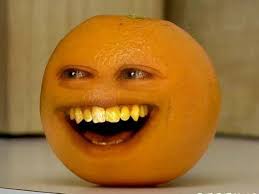 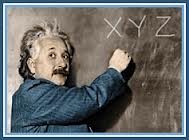 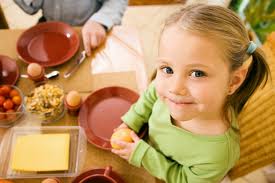 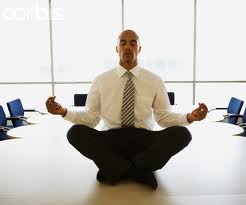 1. _____________________________________		5. _____________________________________2. _____________________________________		6. _____________________________________3. _____________________________________		7. _____________________________________4. _____________________________________		8. _____________________________________B. La Description: Use at least 10 adjectives to describe your father.Il est...______________________________________________________________________________________________________________________________________________________________________________________________________________________________________________________________________________Il n’est pas…______________________________________________________________________________________________________________________________________________________________________________________________________________________________________________________________________________C. La Description: Use at least 10 different adjectives to describe your mother.Elle est...______________________________________________________________________________________________________________________________________________________________________________________________________________________________________________________________________________Elle n’est pas…______________________________________________________________________________________________________________________________________________________________________________________________________________________________________________________________________________